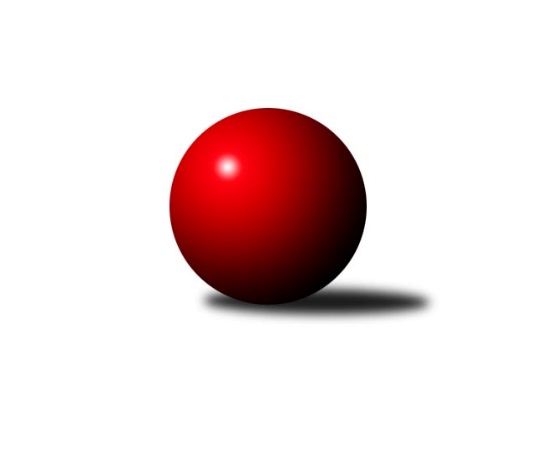 Č.9Ročník 2021/2022	25.11.2021Nejlepšího výkonu v tomto kole: 2509 dosáhlo družstvo: TJ Fezko Strakonice AOP Strakonice a Písek 2021/2022Výsledky 9. kolaSouhrnný přehled výsledků:TJ Sokol Písek B	- TJ Blatná D	7:1	2303:2080	9.0:3.0	25.11.TJ Fezko Strakonice B	- TJ Fezko Strakonice A	2:6	2451:2509	6.0:6.0	25.11.Tabulka družstev:	1.	TJ Fezko Strakonice A	7	7	0	0	42.0 : 14.0 	54.0 : 30.0 	 2436	14	2.	TJ Sokol Písek B	7	4	0	3	33.0 : 23.0 	46.0 : 38.0 	 2214	8	3.	TJ Fezko Strakonice B	8	3	1	4	26.0 : 38.0 	41.0 : 55.0 	 2265	7	4.	TJ Blatná D	7	2	1	4	25.0 : 31.0 	41.0 : 43.0 	 2274	5	5.	TJ Fezko Strakonice C	7	0	2	5	18.0 : 38.0 	34.0 : 50.0 	 2123	2Podrobné výsledky kola:	 TJ Sokol Písek B	2303	7:1	2080	TJ Blatná D	Pavel Sitter	 	 192 	 212 		404 	 2:0 	 337 	 	165 	 172		Petra Prýmasová	Marie Lukešová	 	 190 	 210 		400 	 1:1 	 375 	 	200 	 175		František Nesveda	Zlatuše Hofmanová	 	 159 	 203 		362 	 2:0 	 317 	 	153 	 164		Karel Koubek	Iva Švejcarová	 	 218 	 194 		412 	 2:0 	 329 	 	175 	 154		Ondřej Skolek	Olga Procházková	 	 198 	 177 		375 	 0:2 	 392 	 	203 	 189		Jaroslav Pýcha	Miroslav Procházka	 	 166 	 184 		350 	 2:0 	 330 	 	156 	 174		Josef Kohoutrozhodčí: Marie LukešováNejlepší výkon utkání: 412 - Iva Švejcarová	 TJ Fezko Strakonice B	2451	2:6	2509	TJ Fezko Strakonice A	David Trobl	 	 170 	 213 		383 	 1:1 	 419 	 	210 	 209		Richard Zelinka	Milada Pirožeková	 	 187 	 213 		400 	 0:2 	 455 	 	237 	 218		Petr Švec	Adriana Němcová	 	 221 	 219 		440 	 2:0 	 419 	 	209 	 210		Karel Filek	Matyáš Hejpetr	 	 203 	 215 		418 	 2:0 	 372 	 	192 	 180		Pavel Poklop	Libor Hejpetr	 	 189 	 211 		400 	 1:1 	 406 	 	197 	 209		Martin Krajčo	Jiří Linhart	 	 191 	 219 		410 	 0:2 	 438 	 	216 	 222		Václav Valhodarozhodčí:  Vedoucí družstevNejlepší výkon utkání: 455 - Petr ŠvecPořadí jednotlivců:	jméno hráče	družstvo	celkem	plné	dorážka	chyby	poměr kuž.	Maximum	1.	Josef Navrátil 	TJ Blatná D	440.75	312.8	128.0	7.5	2/3	(464)	2.	Karel Filek 	TJ Fezko Strakonice A	422.44	296.8	125.7	6.0	3/3	(471)	3.	Jaroslav Pýcha 	TJ Blatná D	415.67	289.8	125.8	7.8	3/3	(453)	4.	Petr Švec 	TJ Fezko Strakonice A	413.08	292.7	120.4	9.5	3/3	(474)	5.	Martin Krajčo 	TJ Fezko Strakonice A	410.40	285.8	124.6	6.9	3/3	(450)	6.	Marie Lukešová 	TJ Sokol Písek B	402.88	279.8	123.1	7.9	2/3	(427)	7.	Zdeněk Valdman 	TJ Fezko Strakonice A	402.67	285.3	117.3	7.1	3/3	(432)	8.	Pavel Sitter 	TJ Sokol Písek B	399.42	277.0	122.4	9.2	3/3	(429)	9.	Pavel Poklop 	TJ Fezko Strakonice A	399.20	282.0	117.2	11.1	3/3	(460)	10.	Hana Kyrianová 	TJ Fezko Strakonice A	397.67	279.8	117.8	10.8	2/3	(425)	11.	Václav Kalous 	TJ Fezko Strakonice B	395.75	279.2	116.6	7.9	3/3	(430)	12.	Bohuslava Říhová 	TJ Blatná D	393.08	277.8	115.3	11.6	2/3	(417)	13.	Iva Švejcarová 	TJ Sokol Písek B	389.44	274.3	115.1	9.9	3/3	(428)	14.	Martina Bendasová 	TJ Sokol Písek B	389.33	289.5	99.8	13.2	3/3	(415)	15.	Libor Hejpetr 	TJ Fezko Strakonice B	388.87	270.9	117.9	11.6	3/3	(435)	16.	František Nesveda 	TJ Blatná D	388.67	269.2	119.5	8.4	3/3	(425)	17.	Václav Valhoda 	TJ Fezko Strakonice A	386.25	280.9	105.4	11.0	2/3	(461)	18.	Karel Palán 	TJ Fezko Strakonice C	386.17	266.2	120.0	9.0	2/2	(434)	19.	Jiří Linhart 	TJ Fezko Strakonice B	384.67	271.1	113.6	10.6	3/3	(422)	20.	Karel Koubek 	TJ Blatná D	382.00	274.7	107.3	12.5	3/3	(426)	21.	Matyáš Hejpetr 	TJ Fezko Strakonice B	377.27	274.3	103.0	13.0	3/3	(418)	22.	Petra Prýmasová 	TJ Blatná D	372.00	272.5	99.5	9.5	2/3	(407)	23.	Milada Pirožeková 	TJ Fezko Strakonice B	371.00	279.0	92.0	14.1	2/3	(400)	24.	Adriana Němcová 	TJ Fezko Strakonice B	370.50	268.7	101.8	15.2	2/3	(440)	25.	Jiří Maťátko 	TJ Fezko Strakonice C	370.08	255.8	114.3	10.3	2/2	(409)	26.	Miroslav Kocour 	TJ Fezko Strakonice C	369.70	263.4	106.3	10.3	2/2	(410)	27.	Ondřej Skolek 	TJ Blatná D	368.33	266.6	101.8	14.7	3/3	(410)	28.	David Trobl 	TJ Fezko Strakonice B	363.83	258.2	105.6	12.5	3/3	(425)	29.	Miroslav Procházka 	TJ Sokol Písek B	361.33	264.6	96.8	12.5	3/3	(375)	30.	Josef Kohout 	TJ Blatná D	359.50	266.3	93.2	16.0	3/3	(405)	31.	Olga Procházková 	TJ Sokol Písek B	354.00	259.6	94.4	12.2	3/3	(375)	32.	Vladimír Falc 	TJ Fezko Strakonice C	346.42	254.7	91.8	14.9	2/2	(391)	33.	Zdeněk Zárybnický 	TJ Fezko Strakonice C	330.40	238.2	92.2	17.1	2/2	(359)	34.	Josef Herzig 	TJ Fezko Strakonice C	315.75	236.0	79.8	19.8	2/2	(348)		Richard Zelinka 	TJ Fezko Strakonice A	441.00	301.0	140.0	8.0	1/3	(481)		Jaroslav Petráň 	TJ Fezko Strakonice C	394.00	288.5	105.5	10.5	1/2	(415)		Zlatuše Hofmanová 	TJ Sokol Písek B	348.00	250.0	98.0	11.5	1/3	(362)		Jaroslav Holfeld 	TJ Fezko Strakonice B	346.00	256.0	90.0	16.0	1/3	(346)		Zuzana Koubová 	TJ Fezko Strakonice C	327.50	238.5	89.0	19.0	1/2	(355)		Eva Konzalová 	TJ Blatná D	307.00	232.5	74.5	21.0	1/3	(314)		Marcela Kalesová 	TJ Fezko Strakonice B	282.00	229.0	53.0	36.0	1/3	(282)		Jiří Votýpka 	TJ Sokol Písek B	265.00	198.0	67.0	31.0	1/3	(265)Sportovně technické informace:Starty náhradníků:registrační číslo	jméno a příjmení 	datum startu 	družstvo	číslo startu
Hráči dopsaní na soupisku:registrační číslo	jméno a příjmení 	datum startu 	družstvo	Program dalšího kola:10. kolo1.12.2021	st	17:00	TJ Blatná D - TJ Fezko Strakonice C	3.12.2021	pá	19:00	TJ Fezko Strakonice A - TJ Sokol Písek B				-- volný los -- - TJ Fezko Strakonice B	Nejlepší šestka kola - absolutněNejlepší šestka kola - absolutněNejlepší šestka kola - absolutněNejlepší šestka kola - absolutněNejlepší šestka kola - dle průměru kuželenNejlepší šestka kola - dle průměru kuželenNejlepší šestka kola - dle průměru kuželenNejlepší šestka kola - dle průměru kuželenNejlepší šestka kola - dle průměru kuželenPočetJménoNázev týmuVýkonPočetJménoNázev týmuPrůměr (%)Výkon3xPetr ŠvecFezko A4553xPetr ŠvecFezko A115.164551xAdriana NěmcováFezko B4403xIva ŠvejcarováPísek B111.814122xVáclav ValhodaFezko A4381xAdriana NěmcováFezko B111.374404xKarel FilekFezko A4192xVáclav ValhodaFezko A110.864383xRichard ZelinkaFezko A4195xPavel SitterPísek B109.644041xMatyáš HejpetrFezko B4185xMarie LukešováPísek B108.55400